Tuesday 14th NovemberDear Parents / Carers, School Choir Performances Notices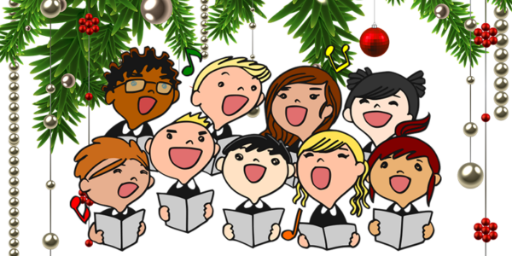 What an amazing start the school choir have had with over 50 children joining the club this year! They already sound fabulous. As usual, members of the choir will be spreading lots of musical cheer over the festive period in and around the local area. On Friday 1st December, the Key Stage 2 choir will be performing at the St George’s Church Christmas Tree Festival between 1:30pm and 2:15pm. Entry to this event is £2.50 per adult and free for children (payable at the venue). Refreshments will also be available. We have a small number of pre-paid places for adults to accompany the choir on the walk there and back. If you think you might be able to help in this way, please let me know. On Friday 8th December, our joint Key Stage 1 and Key Stage 2 choirs would like to invite their families for a ‘Festive Sing-Along’ and light refreshments at school between 3:30pm and 4:15pm. Bring a coat and gloves: weather-permitting, we are hoping to be outside!On Tuesday 19th December, the Key Stage 2 choir will be performing at Walthew House providing entertainment for their annual Christmas Dinner. Permission will be required nearer the time for your child to attend this event. Finally, as ever, we will be ending the year with a whole-school carol concert on the morning of Friday 22nd December. We hope you can join us. Any questions, please email school: schooladmin@calegreen.stockport.sch.uk Yours sincerely, Mrs LewisDeputy headteacher / Music Coordinator 